SOCI 3110.001: SOCIOLOGY OF MENTAL HEALTH, MENTAL ILLNESS, & MENTAL HEALTH CARESPRING 2023Instructor Information  Name: Dr. Helen PottsEmail: Helen.Potts@unt.edu Office Location: Sycamore Hall, Suite 288W Office Hours: Mondays & Wednesdays Noon-1pm, or by appointment Course Classroom: BLB 055Class Meeting Time: Mondays & Wednesdays; (Fridays) 11-11:50am Course Description, Structure, and Objectives Sociology of Mental Health, Mental Illness, & Mental Health Care is a 3-hour course that studies the effects of social stresses and social integration on the mental health of various age, sex, ethnic and other groups within society. We will also explore the mental health care system and problems of access to that system among different subgroups in the population. Please be prepared to discuss sensitive topics throughout this course.Course StructureThis course is taught mostly in-person with some online work. All course information will be posted in CANVAS. This course is 16 weeks long. In general, to keep pace with the course you will be responsible for one chapter per week. There are three modules in this course grouping four or five chapters together. Course Prerequisites or Other RestrictionsThere are no prerequisites for this course. However, students should have a reliable internet connection, access to a computer, and proficiency in Word and CANVAS. Please know there is a 24-hour computer lab available at Willis Library.Course ObjectivesBy the end of this course, students will be able to:Apply sociological theories related to mental health.Identify demographic trends in mental disorders.Demonstrate an understanding of the interrelationship between sociological theory and examples of mental disorders.Critique trends in current mental health diagnosis.Required/Recommended Materials Cockerham, W.C. (2017). Sociology of mental disorder (11th ed.). New York, NY: Routledge. ISBN: 9780367432041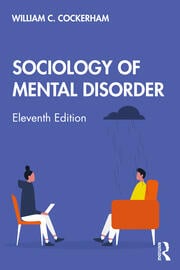 This course has digital components.  To fully participate in this class, students will need internet access to reference content on the Canvas Learning Management System. If circumstances change, you will be informed of other technical needs to access course content.  Information on how to be successful in a digital learning environment can be found at Learn Anywhere (https://online.unt.edu/learn). How to Succeed in this Course As this is a mixed course (including in-person lecture and online work in Canvas), I am available before and after class or during office hours. You are also welcome to email any questions or concerns you may have. My door (or email inbox) is always open. I will respond to any student email within 48 hours on weekdays (usually sooner). However, my goal is to take weekends and holidays off from email.Students will be responsible for keeping up with the readings (both the text and module summaries). Students should feel welcomed to reach out if they do not understand topics or feel lost. It is always best to reach out early on as topics tend to build upon themselves throughout the course. I am happy to meet with students at a time that works best for them and cares about their success and participation in the course. Please stay aware of the deadlines and due dates given in the course. Based upon the format of this course, students are expected to work at their own pace and maintain a high level of personal responsibility.  The best way to succeed in this course is to complete all readings in a timely manner so you have the information to best answer the quiz and exam questions correctly. Please stay on top of all due dates as no extensions can be provided. Please also utilize exam reviews listed in the modules as you read through the chapters. This will help you narrow down the information you will need for the exams.Below is UNT’s ADA accommodation statement: The University of North Texas makes reasonable academic accommodation for students with disabilities. Students seeking reasonable accommodation must first register with the Office of Disability Access (ODA) to verify their eligibility. If a disability is verified, the ODA will provide you with a reasonable accommodation letter to be delivered to faculty to begin a private discussion regarding your specific needs in a course. You may request reasonable accommodations at any time; however, ODA notices of reasonable accommodation should be provided as early as possible in the semester to avoid any delay in implementation. Note that students must obtain a new letter of reasonable accommodation for every semester and must meet with each faculty member prior to implementation in each class. Students are strongly encouraged to deliver letters of reasonable accommodation during faculty office hours or by appointment. Faculty members have the authority to ask students to discuss such letters during their designated office hours to protect the privacy of the student. For additional information, refer to the Office of Disability Access website (http://www.unt.edu/oda). You may also contact ODA by phone at (940) 565-4323.If you would like to connect with UNT’s ODA office you can begin the process here: Office of Disability Access (https://studentaffairs.unt.edu/office-disability-access).Supporting Your Success and Creating an Inclusive Learning Environment  Sociology, by its nature, recognizes and values diversity. Much of the material we will approach in this course investigates issues of diversity and structural hinderances to equity and inclusion. While I encourage participation and discussion please remember to be respectful to others. I encourage you to review UNT’s student code of conduct so we are all on the same page (Code of Student Conduct) (https://deanofstudents.unt.edu/conduct). Grading ScaleNo late work will be accepted. A rubric for each assignment is attached to the assignment page. If a problem arises, please contact the professor as soon as possible.Course RequirementsBelow is a list of all required assignments and graded activities for this course.Course Schedule All papers, exams and quizzes should be done individually. However, you may use all texts and notes. Please keep in mind that all quizzes and exams are timed. If you have technical difficulty please stop and email me immediately. There are no makeup papers, quizzes or exams in this course and no exceptions. If you have an issue arise please talk to me before the due date and as soon as possible. Students are advised to contact the Student helpdesk and document the remedy ticket number before contacting Dr. Potts.  Academic Integrity Standards and Consequences. According to UNT Policy 06.003, Student Academic Integrity, academic dishonesty occurs when students engage in behaviors including, but not limited to cheating, fabrication, facilitating academic dishonesty, forgery, plagiarism, and sabotage. A finding of academic dishonesty may result in a range of academic penalties or sanctions ranging from admonition to expulsion from the University.  Academic Integrity Policy (PDF) (https://policy.unt.edu/sites/default/files/06.049_Standard%20Syllabus%20Policy%20Statements_supplement.pdf).Attendance and Participation  This class meets in-person Mondays and Wednesdays (and Fridays). Students are expected to work at their own pace and abide by all due dates listed in the syllabus. Students who attend course lectures and discussions in-person, as well as, log into our Canvas course and spend time reviewing the notes tend to do better than students who do not. The instructor will use the tracking feature in Canvas to monitor student activity. Students are also required to participate in all class activities such as papers, quizzes and exams.Please note that students will be notified by Eagle Alert if there is a campus closing that will impact a class and describe that the calendar is subject to change, citing the Emergency Notifications and Procedures Policy (PDF) (https://policy.unt.edu/sites/default/files/06.049_Standard%20Syllabus%20Policy%20Statements_supplement.pdf). Attendance language for students during COVID: Students are expected to attend class meetings regularly and to abide by the attendance policy established for the course.  It is important that you communicate with the professor and the instructional team prior to being absent, so you, the professor, and the instructional team can discuss and mitigate the impact of the absence on your attainment of course learning goals.  Please inform the professor and instructional team if you are unable to attend class meetings because you are ill, in mindfulness of the health and safety of everyone in our community. If you are experiencing any symptoms of COVID (https://www.cdc.gov/coronavirus/2019-ncov/symptoms testing/symptoms.html) please seek medical attention from the Student Health and Wellness Center (940-565-2333 or askSHWC@unt.edu) or your health care provider PRIOR to coming to campus. UNT also requires you to contact the UNT COVID Team at COVID@unt.edu for guidance on actions to take due to symptoms, pending or positive test results, or potential exposure.Academic Support & Student ServicesStudent Support ServicesMental HealthUNT provides mental health resources to students to help ensure there are numerous outlets to turn to that wholeheartedly care for and are there for students in need, regardless of the nature of an issue or its severity. Listed below are several resources on campus that can support your academic success and mental well-being:Student Health and Wellness Center (https://studentaffairs.unt.edu/student-health-and-wellness-center)Counseling and Testing Services (https://studentaffairs.unt.edu/counseling-and-testing-services)UNT Care Team (https://studentaffairs.unt.edu/care)UNT Psychiatric Services (https://studentaffairs.unt.edu/student-health-and-wellness-center/services/psychiatry)Individual Counseling (https://studentaffairs.unt.edu/counseling-and-testing-services/services/individual-counseling)Letter Grade:Point Range:Percentage Range:A423-47090-100%B376-42280-89%C329-37570-79%D282-32860-69%F281 or below59% or belowNumber of:Points per:Total Points:Exams3 (1 per module)100300Chapter Quizzes14 (1 per chapter)570Module 1 Assignment15050Module 2 Assignment*EXTRA CREDIT**1**10**10*Module 3 Assignment15050TOTAL470MODULECHAPTERS IN MODULEASSIGNMENTS IN MODULEPOINTSDUE DATE11: Madness and Societya. Chapter Quizzes: 1 2 4 5 6 
b. Module 1 Assignment: 
     Film Analysis Paper
c. Module 1 Exama. 25
b. 50
c. 100Mon., Feb. 27th  by midnight12: The Types a. Chapter Quizzes: 1 2 4 5 6 
b. Module 1 Assignment: 
     Film Analysis Paper
c. Module 1 Exama. 25
b. 50
c. 100Mon., Feb. 27th  by midnight14: Causes & Curesa. Chapter Quizzes: 1 2 4 5 6 
b. Module 1 Assignment: 
     Film Analysis Paper
c. Module 1 Exama. 25
b. 50
c. 100Mon., Feb. 27th  by midnight15: Deviant Behaviora. Chapter Quizzes: 1 2 4 5 6 
b. Module 1 Assignment: 
     Film Analysis Paper
c. Module 1 Exama. 25
b. 50
c. 100Mon., Feb. 27th  by midnight16: Social Epidemiologya. Chapter Quizzes: 1 2 4 5 6 
b. Module 1 Assignment: 
     Film Analysis Paper
c. Module 1 Exama. 25
b. 50
c. 100Mon., Feb. 27th  by midnight27: Social Classa. Chapter Quizzes: 7 8 9 10 b. Module 2 Assignment-Extra Credit:     Advertisement Discussion
b. Module 2 Exama. 20
b. *10*c. 100Mon., April 3rd   by midnight28: Age, Gender, Marital Statusa. Chapter Quizzes: 7 8 9 10 b. Module 2 Assignment-Extra Credit:     Advertisement Discussion
b. Module 2 Exama. 20
b. *10*c. 100Mon., April 3rd   by midnight29: Urban v. Rurala. Chapter Quizzes: 7 8 9 10 b. Module 2 Assignment-Extra Credit:     Advertisement Discussion
b. Module 2 Exama. 20
b. *10*c. 100Mon., April 3rd   by midnight210: Racea. Chapter Quizzes: 7 8 9 10 b. Module 2 Assignment-Extra Credit:     Advertisement Discussion
b. Module 2 Exama. 20
b. *10*c. 100Mon., April 3rd   by midnight311: Prepatient Experiencea. Chapter Quizzes: 11 3* 12 13 14
b. Module 3 Assignment: 
     Mental Health Problem Paper      (due Mon., April 17th)**
c. Module 3 Exama. 25
b. 50**
c. 100Wed., May 10th   by midnight**Paper due April 17th!!!33: Acting Mentally Disordereda. Chapter Quizzes: 11 3* 12 13 14
b. Module 3 Assignment: 
     Mental Health Problem Paper      (due Mon., April 17th)**
c. Module 3 Exama. 25
b. 50**
c. 100Wed., May 10th   by midnight**Paper due April 17th!!!312: Patienthooda. Chapter Quizzes: 11 3* 12 13 14
b. Module 3 Assignment: 
     Mental Health Problem Paper      (due Mon., April 17th)**
c. Module 3 Exama. 25
b. 50**
c. 100Wed., May 10th   by midnight**Paper due April 17th!!!313: Stigmaa. Chapter Quizzes: 11 3* 12 13 14
b. Module 3 Assignment: 
     Mental Health Problem Paper      (due Mon., April 17th)**
c. Module 3 Exama. 25
b. 50**
c. 100Wed., May 10th   by midnight**Paper due April 17th!!!314: Community Care & Policya. Chapter Quizzes: 11 3* 12 13 14
b. Module 3 Assignment: 
     Mental Health Problem Paper      (due Mon., April 17th)**
c. Module 3 Exama. 25
b. 50**
c. 100Wed., May 10th   by midnight**Paper due April 17th!!!COURSE TOTAL POINTSCOURSE TOTAL POINTSCOURSE TOTAL POINTS   470   470